پروژه:معادله دیفرانسیل مرتبه کسری  زیر را به چه روش عددی میتوان حل کرد 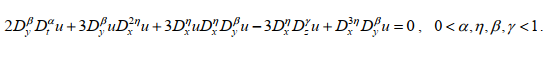 where , , and  are denoted the order of fractional derivativeموارد مورد نیاز:1.حل عددی معادله دیفرانسیل کسری فوق به هر روشی که امکان دارد(فقط قبلش اعلام کنید چه روشی استفاده می کنید و من هم درجریان باشم بعدا درصورت اوکی دادن استاد من، باهاتون اوکی میکنم) 2.ارائه کلیه جداول و نمودارها و الگوریتم های خروجی از نرم افزار متلب3.ارائه فایل های کدنویسی  نرم افزار متلب ( ام  فایلها) جهت بررسی 